                                                                          Mosina, dnia 10 listopada 2021 r.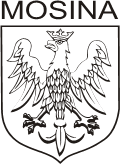 BZP.271.21.2021					 INFORMACJA Z OTWARCIA OFERTDotyczy: postępowania o udzielenie zamówienia publicznego prowadzonego w trybie podstawowym na: „Modernizację placów zabaw na terenie Gminy Mosina”.	Zamawiający, Gmina Mosina - Urząd Miejski w Mosinie, na podstawie art. 222 ust. 5 
w związku z art. 266 ustawy z dnia 11 września 2019 r. – Prawo zamówień publicznych (Dz.U. 
z 2021 r., poz. 1129 tekst. jedn.) udostępnia następujące dane: Z up. BurmistrzaTomasz ŁukowiakZastępca Burmistrza Nr ofertyNazwa albo imiona i nazwiska oraz siedziba lub miejsce prowadzonej działalności gospodarczej albo miejsce zamieszkania wykonawcyCena oferty bruttoCena oferty bruttoCena oferty brutto Nr ofertyNazwa albo imiona i nazwiska oraz siedziba lub miejsce prowadzonej działalności gospodarczej albo miejsce zamieszkania wykonawcyCz. ICz. IICz. III1.ARCHIFORMACJA Sp. z o.o. ul. R. Dmowskiego  22 63-000 Środa Wielkopolska 100 800,02 zł 180 245,05 zł------------2.Grupa Hydro Sp. z.o.o Sp.k ul. Farbiarska 28 62-050 Mosina85 854,00 zł155 410,50 zł74 230,50 zł3.ATUT Tomasz Skiba ul. Leśmiana 5 62-050 Mosina62 800,00 zł110 100,00 zł 52 600,00 zł